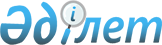 2020-2022 жылдарға арналған Құланды ауылдық округінің бюджеті туралыҚызылорда облысы Арал аудандық мәслихатының 2019 жылғы 26 желтоқсандағы № 314 шешімі. Қызылорда облысының Әділет департаментінде 2020 жылғы 5 қаңтарда № 7158 болып тіркелді.
      "Қазақстан Республикасының Бюджет кодексі" Қазақстан Республикасының 2008 жылғы 4 желтоқсандағы кодексінің 75-бабының 2-тармағына сәйкес Арал аудандық мәслихаты ШЕШІМ ҚАБЫЛДАДЫ:
      1. 2020-2022 жылдарға арналған Құланды ауылдық округінің бюджеті 1, 2 және 3- қосымшаларға сәйкес, оның ішінде 2020 жылға мынадай көлемдерде бекітілсін:
      1) кірістер – 39 736,9 мың теңге, оның ішінде:
      салықтық түсімдер – 1 544 мың теңге;
      салықтық емес түсімдер – 195,9 мың теңге;
      негізгі капиталды сатудан түсетін түсімдер – 0;
      трансферттер түсімі – 37 997 мың теңге;
      2) шығындар – 39 736,9 мың теңге;
      3) таза бюджеттік кредиттеу – 0;
      бюджеттік кредиттер – 0;
      бюджеттік кредиттерді өтеу – 0;
      4) қаржы активтерімен операциялар бойынша сальдо – 0;
      қаржы активтерін сатып алу – 0;
      мемлекеттік қаржы активтерін сатудан түсетін түсімдер – 0;
      5) бюджет тапшылығы (профициті) – 0;
      6) бюджет тапшылығын қаржыландыру (профицитін пайдалану) – 0.
      Ескерту. 1-тармақ жаңа редакцияда - Қызылорда облысы Арал аудандық мәслихатының 09.12.2020 № 431 шешімімен (01.01.2020 бастап қолданысқа енгізіледі).


      2. 2020 жылға арналған Құланды ауылдық округінің бюджетін атқару процесінде секвестрлеуге жатпайтын бюджеттік бағдарламалар тізбесі 4-қосымшаға сәйкес бекітілсін.
      3. Осы шешім 2020 жылғы 1 қаңтардан бастап қолданысқа енгізіледі және ресми жариялауға жатады. Құланды ауылдық округінің 2020 жылға арналған бюджеті
      Ескерту. 1 - қосымша жаңа редакцияда - Қызылорда облысы Арал аудандық мәслихатының 09.12.2020 № 431 шешімімен (01.01.2020 бастап қолданысқа енгізіледі). Құланды ауылдық округінің 2021 жылға арналған бюджеті Құланды ауылдық округінің 2022 жылға арналған бюджеті 2020 жылға арналған Құланды ауылдық округі бюджетін атқару процесінде секвестрлеуге жатпайтын бюджеттік бағдарламалар тізбесі
					© 2012. Қазақстан Республикасы Әділет министрлігінің «Қазақстан Республикасының Заңнама және құқықтық ақпарат институты» ШЖҚ РМК
				
      Арал аудандық мәслихатысессиясының төрағасы

А. Садуакасова

      Арал аудандық мәслихатыныңхатшысы

Д. Мадинов
2019 жылғы "26" желтоқсандағы № 314
Арал аудандық мәслихатының
шешіміне 1-қосымша
Санаты 
Санаты 
Санаты 
Санаты 
2020 жыл сомасы 
(мың теңге)
Сыныбы 
Сыныбы 
Сыныбы 
2020 жыл сомасы 
(мың теңге)
Ішкі сыныбы
Ішкі сыныбы
2020 жыл сомасы 
(мың теңге)
Атауы 
2020 жыл сомасы 
(мың теңге)
1
2
3
4
5
1. Кірістер
39 736,9
1
Салықтық түсімдер
1 544
04
Меншiкке салынатын салықтар
1 544
1
Мүлiкке салынатын салықтар
9
3
Жер салығы
22
4
Көлiк құралдарына салынатын салық
1 513
2
Салықтық емес түсімдер
195,9
06
Басқа да салықтық емес түсімдер
195,9
1
Басқа да салықтық емес түсімдер
195,9
4
Трансферттердің түсімдері
37 997
02
Мемлекеттiк басқарудың жоғары тұрған органдарынан түсетiн трансферттер
37 997
3
Аудандардың (облыстық маңызы бар қаланың) бюджетінен трансферттер
37 997
Функционалдық топ
Функционалдық топ
Функционалдық топ
Функционалдық топ
2020 жыл сомасы 
(мың теңге)
Бюджеттік бағдарламалардың әкімшісі
Бюджеттік бағдарламалардың әкімшісі
Бюджеттік бағдарламалардың әкімшісі
2020 жыл сомасы 
(мың теңге)
Бағдарлама 
Бағдарлама 
2020 жыл сомасы 
(мың теңге)
Атауы 
2020 жыл сомасы 
(мың теңге)
2. Шығындар
39 736,9
01
Жалпы сипаттағы мемлекеттік қызметтер
22 188
124
Аудандық маңызы бар қала, ауыл, кент, ауылдық округ әкімінің аппараты
22 188
001
Аудандық маңызы бар қала, ауыл, кент, ауылдық округ әкімінің қызметін қамтамасыз ету жөніндегі қызметтер
20 963
022
Мемлекеттік органның күрделі шығыстары
25
032
Ведомстволық бағыныстағы мемлекеттік мекемелер мен ұйымдардың күрделі шығыстары
1 200
05
Денсаулық сақтау 
268
124
Қаладағы аудан, аудандық маңызы бар қала, кент, ауыл, ауылдық округ әкімінің аппараты
268
002
Шұғыл жағдайларда сырқаты ауыр адамдарды дәрігерлік көмек көрсететін ең жақын денсаулық сақтау ұйымына дейін жеткізуді ұйымдастыру
268
07
Тұрғын үй-коммуналдық шаруашылық
4 451,9
124
Аудандық маңызы бар қала, ауыл, кент, ауылдық округ әкімінің аппараты
4 451,9
008
Елде мекендердегі көшелерді жарықтандыру
628
009
Елдi мекендердiң санитариясын қамтамасыз ету
210
011
Елді мекендерді абаттандыру мен көгалдандыру
3 613,9
08
Мәдениет, спорт, туризм және ақпараттық кеңістiк
12 829
124
Аудандық маңызы бар қала, ауыл, кент, ауылдық округ әкімінің аппараты
12 829
006
Жергілікті деңгейде мәдени-демалыс жұмысын қолдау
12 829
3. Таза бюджеттік кредит беру
0
Бюджеттік кредиттер
0
5
Бюджеттік кредиттерді өтеу
0
4. Қаржы активтерімен жасалатын операциялар бойынша сальдо
0
Қаржы активтерін сатып алу
0
5. Бюджет тапшылығы (профициті)
0
6. бюджет тапшылығын қаржыландыру (профицитін пайдалану)
0
8
Бюджет қаражаты қалдықтарының қозғалысы
0
1
Бюджет қаражатының бос қалдықтары
0
01
Бюджет қаражатының бос қалдықтары
0
2
Есепті кезең соңындағы бюджет қаражатының қалдықтары
0
01
Есепті кезеңнің соңындағы бюджет қаражатының қалдықтары
0Арал аудандық мәслихатының
2019 жылғы 26 желтоқсаны
№ 314 шешіміне 2-қосымша
Санаты 
Санаты 
Санаты 
Санаты 
2021 жыл сомасы 
(мың теңге)
Сыныбы 
Сыныбы 
Сыныбы 
2021 жыл сомасы 
(мың теңге)
Ішкі сыныбы
Ішкі сыныбы
2021 жыл сомасы 
(мың теңге)
Атауы 
2021 жыл сомасы 
(мың теңге)
1
2
3
4
5
1. Кірістер
31 314
1
Салықтық түсімдер
1 535
04
Меншiкке салынатын салықтар
1 535
1
Мүлiкке салынатын салықтар
9
3
Жер салығы
23
4
Көлiк құралдарына салынатын салық
1 503
2
Салықтық емес түсімдер
85
01
Мемлекеттік меншіктен түсетін кірістер
85
5
Мемлекет меншігіндегі мүлікті жалға беруден түсетін кірістер 
85
4
Трансферттердің түсімдері
29 694
02
Мемлекеттiк басқарудың жоғары тұрған органдарынан түсетiн трансферттер
29 694
3
Аудандардың (облыстық маңызы бар қаланың) бюджетінен трансферттер
29 694
Функционалдық топ
Функционалдық топ
Функционалдық топ
Функционалдық топ
2021 жыл сомасы
Бюджеттік бағдарламалардың әкімшісі
Бюджеттік бағдарламалардың әкімшісі
Бюджеттік бағдарламалардың әкімшісі
2021 жыл сомасы
Бағдарлама 
Бағдарлама 
2021 жыл сомасы
Атауы 
2021 жыл сомасы
2. Шығындар
31 314
01
Жалпы сипаттағы мемлекеттік қызметтер
20 848
124
Аудандық маңызы бар қала, ауыл, кент, ауылдық округ әкімінің аппараты
20 848
001
Аудандық маңызы бар қала, ауыл, кент, ауылдық округ әкімінің қызметін қамтамасыз ету жөніндегі қызметтер
20 848
05
Денсаулық сақтау 
281
124
Қаладағы аудан, аудандық маңызы бар қала, кент, ауыл, ауылдық округ әкімінің аппараты
281
002
Шұғыл жағдайларда сырқаты ауыр адамдарды дәрігерлік көмек көрсететін ең жақын денсаулық сақтау ұйымына дейін жеткізуді ұйымдастыру
281
07
Тұрғын үй-коммуналдық шаруашылық
471
124
Аудандық маңызы бар қала, ауыл, кент, ауылдық округ әкімінің аппараты
471
008
Елде мекендердегі көшелерді жарықтандыру
239
009
Елдi мекендердiң санитариясын қамтамасыз ету
232
08
Мәдениет, спорт, туризм және ақпараттық кеңістiк
9 714
124
Аудандық маңызы бар қала, ауыл, кент, ауылдық округ әкімінің аппараты
9 714
006
Жергілікті деңгейде мәдени-демалыс жұмысын қолдау
9 714
3. Таза бюджеттік кредит беру
0
Бюджеттік кредиттер
0
5
Бюджеттік кредиттерді өтеу
0
4. Қаржы активтерімен жасалатын операциялар бойынша сальдо
0
Қаржы активтерін сатып алу
0
5. Бюджет тапшылығы (профициті)
0
6. бюджет тапшылығын қаржыландыру (профицитін пайдалану)
0Арал аудандық мәслихатының 
2019 жылғы 26 желтоқсаны№ 314 шешіміне 3-қосымша
Санаты 
Санаты 
Санаты 
Санаты 
2022 жыл сомасы 
(мың теңге)
Сыныбы 
Сыныбы 
Сыныбы 
2022 жыл сомасы 
(мың теңге)
Ішкі сыныбы
Ішкі сыныбы
2022 жыл сомасы 
(мың теңге)
Атауы 
2022 жыл сомасы 
(мың теңге)
1
2
3
4
5
1. Кірістер
31 600
1
Салықтық түсімдер
1 597
04
Меншiкке салынатын салықтар
1 597
1
Мүлiкке салынатын салықтар
10
3
Жер салығы
24
4
Көлiк құралдарына салынатын салық
1 563
2
Салықтық емес түсімдер
88
01
Мемлекеттік меншіктен түсетін кірістер
88
5
Мемлекет меншігіндегі мүлікті жалға беруден түсетін кірістер 
88
4
Трансферттердің түсімдері
29 915
02
Мемлекеттiк басқарудың жоғары тұрған органдарынан түсетiн трансферттер
29 915
3
Аудандардың (облыстық маңызы бар қаланың) бюджетінен трансферттер
29 915
Функционалдық топ
Функционалдық топ
Функционалдық топ
Функционалдық топ
2022 жыл сомасы
Бюджеттік бағдарламалардың әкімшісі
Бюджеттік бағдарламалардың әкімшісі
Бюджеттік бағдарламалардың әкімшісі
2022 жыл сомасы
Бағдарлама 
Бағдарлама 
2022 жыл сомасы
Атауы 
2022 жыл сомасы
2. Шығындар
31 600
01
Жалпы сипаттағы мемлекеттік қызметтер
21 065
124
Аудандық маңызы бар қала, ауыл, кент, ауылдық округ әкімінің аппараты
21 065
001
Аудандық маңызы бар қала, ауыл, кент, ауылдық округ әкімінің қызметін қамтамасыз ету жөніндегі қызметтер
21 065
05
Денсаулық сақтау 
292
124
Қаладағы аудан, аудандық маңызы бар қала, кент, ауыл, ауылдық округ әкімінің аппараты
292
002
Шұғыл жағдайларда сырқаты ауыр адамдарды дәрігерлік көмек көрсететін ең жақын денсаулық сақтау ұйымына дейін жеткізуді ұйымдастыру
292
07
Тұрғын үй-коммуналдық шаруашылық
490
124
Аудандық маңызы бар қала, ауыл, кент, ауылдық округ әкімінің аппараты
490
008
Елде мекендердегі көшелерді жарықтандыру
249
009
Елдi мекендердiң санитариясын қамтамасыз ету
241
08
Мәдениет, спорт, туризм және ақпараттық кеңістiк
9 753
124
Аудандық маңызы бар қала, ауыл, кент, ауылдық округ әкімінің аппараты
9 753
006
Жергілікті деңгейде мәдени-демалыс жұмысын қолдау
9 753
3. Таза бюджеттік кредит беру
0
Бюджеттік кредиттер
0
5
Бюджеттік кредиттерді өтеу
0
4. Қаржы активтерімен жасалатын операциялар бойынша сальдо
0
Қаржы активтерін сатып алу
0
5. Бюджет тапшылығы (профициті)
0
6. бюджет тапшылығын қаржыландыру (профицитін пайдалану)
0Арал аудандық мәслихатының
2019 жылғы 26 желтоқсаны
№ 314 шешіміне 4-қосымша
№
Атауы
Денсаулық сақтау
Ерекше жағдайларда сырқаты ауыр адамдарды дәрігерлік көмек көрсететін ең жақын денсаулық сақтау ұйымына жеткізуді ұйымдастыру